STŘEDNÍ  ZAHRADNICKÁ ŠKOLA RAJHRAD,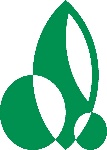 			příspěvková organizaceOkruhy k 3. části ústní maturitní zkoušky - Anglický jazykObor vzdělání:		41-44-L/51 ZahradnictvíTřída:				2.NSŠkolní rok:			2020/20211.  The 2.  3.  The . American cities4.  5.  6.  7. The 8.  9.  10. System of education in the CR and  11.  Our school12.  Festivals and holidays13.  Transport and accommodation14.  Sports and games15. Health and diseases16.  Food, healthy nutrition17.  Weather18.  Global issues19.  Plant system20.  Gardener’s year. Maintaining the gardenVypracovala: PhDr. Hana Brázdilová Schváleno PK dne: 14. 9. 2020		Schválil ředitel školy: PaedDr. Marek Kňažík